Lokalna akcijska grupa PETROVA GORA Kralja Petra Svačića 4, 44410 Vrginmost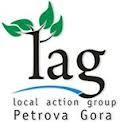 Tel: +385 (0)44 526 150Fax: +385 (044)881 539LAG „Petrova Gora“ organizira radionicu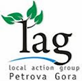 „Obračun poreza na dohodak i doprinosa za Obiteljska poljoprivredna gospodarstva“PRIJAVNICA ZA UČESNIKE/ KORISNIKE RADIONICE 19.09.2016Općina KrnjakPopunjenu prijavnicu molimo dostaviti na mail LAG-a „Petrova Gora“  najkasnije do 13.09.2016e-mailom lpetrovagora@gmail.com  , ljubicasolic@gmail.com ili osobno u ured Lag-aVeselimo se Vašem dolasku !Ljubica Šolić,voditeljica ureda Lag-a Petrova Gora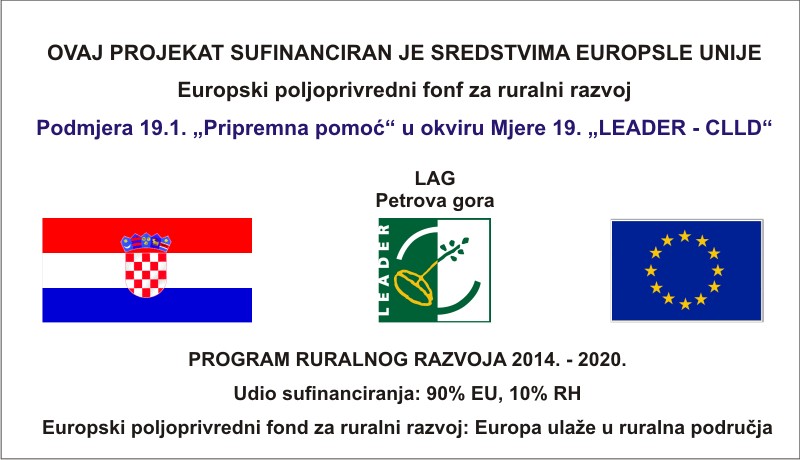 Naziv organizacijeAdresa:Telefon:E-mail:OIB:Ime i prezime sudionika/ice: